CAÊN  BAÛN  THUYEÁTNHAÁT  THIEÁT  HÖÕU  BOÄ  TYØ  NAÏI  DAQUYEÅN  7Hoïc xöù thöù ba: ÑOAÏN MAÏNG NGÖÔØI (Tieáp Theo)Tröôøng hôïp khen ngôïi cheát sanh thieân:Luùc ñoù ñöùc Baïc-giaø-phaïm ôû trong vöôøn Caáp-coâ-ñoäc, röøng Theä-ña thaønh Thaát-la-phieät, trong thaønh coù moät tröôûng giaû cöôùi moät ngöôøi con gaùi trong cuøng doøng toäc laøm vôï, soáng vôùi nhau raát haïnh phuùc, khoâng bao laâu sanh moät ñöùa con trai, ngöôøi con vöøa môùi lôùn thì ngöôøi meï qua ñôøi. Sau ñoù ngöôøi cha cöôùi theâm ngöôøi vôï keá vaø noùi: “Naøng coù theå ñoái vôùi ngöôøi con rieâng cuûa choàng ñoàng vui ñoàng khoå ñeå nuoâi döôõng noù neân ngöôøi khoâng?”, ñaùp: “Em coù theå laøm ñöôïc”. Khoâng bao laâu sau ngöôøi vôï keá coù thai, baø lieàn khôûi nieäm aùc ñoái vôùi ñöùa con rieâng cuûa choàng: “Neáu ta sanh con, ta seõ sai khieán noù nhö toâi tôù, khoâng ñeå noù sanh taâm kieâu maïn”. Nghó roài baø lieàn cho ñöùa beù naøy maëc aùo xaáu, aên thöùc aên dôû laïi theâm ñaùnh ñaäp khoå sôû. Ñöùa beù naøy beøn noùi vôùi cha: “Cha coù bieát khoâng, meï keá ñaõ xöû teä vôùi con, cho con maëc aùo xaáu, aên thöùc aên dôû laïi theâm ñaùnh ñaäp khoå sôû phi thöôøng”, ngöôøi cha noùi: “Cha seõ khuyeân baûo baø aáy khoâng xöû teä vôùi con nhö vaäy nöõa”. Noùi roài oâng lieàn ñeán noùi vôùi ngöôøi vôï keá: “Hieàn thuû, tröôùc ñaây toâi coù hoûi naøng laø naøng coù theå cuøng vui cuøng khoå vôùi ñöùa con rieâng cuûa choàng ñeå nuoâi döôõng noù neân ngöôøi khoâng, thì naøng ñaùp laø coù theå. Taïi sao nay naøng laïi khoâng laøm ñuùng theo lôøi naøng ñaõ noùi, laïi xöû teä vôùi noù nhö vaäy?”, ngöôøi vôï keá ñaùp: “Em chæ laø muoán daïy cho noù thaéng taán, chaéc laø ngöôøi ñôøi ñaøm tieáu chöù en thaät khoâng coù yù khaùc”. Ngöôøi choàng noùi: “Naøng khoâng caàn daïy laïi caøng khoâng ñöôïc cho noù maëc aùo xaáu, aên thöùc aên dôû vaø ñaùnh ñaäp khoå sôû khieán noù sanh oaùn laø ñöôïc roài”, ngöôøi vôï keá noùi: “Em seõ khoâng xöû teä vôùi noù nhö vaäy nöõa”. Khoâng bao laâu sau ngöôøi vôï keá sanh moät ñöùa con trai, baø lieàn ñoái vôùi ñöùa con rieâng cuûa choàng sanh taâm aùc gaáp boäi phaàn vaø daùnhñaäp noù khoå sôû nhö tröôùc. Ñöùa beù naøy suy nghó: “Cha ta khoâng theå khuyeân ngaên baø meï keá, baø vaàn ñaùnh ñaäp ta khoå sôû nhö tröôùc, Nay ta neân boû nhaø xuaát gia”. Nghó roài lieàn ñeán noùi vôùi cha: “Meï keá khoâng coù thöông xoùt con, tuy cha coù khuyeân ngaên nhöng baø vaãn khoâng töø maãn, nay con muoán xuaát gia xin cha chaáp thuaän, neáu khoâng con seõ chòu khoå sôû ñeán cheát”. Ngöôøi cha nghe roài suy nghó: “Ngöôøi vôï keá naøy baát nhôn, duø ta coù khuyeân ngaên vaãn khoâng söûa ñoåi. Nay ta cho con xuaát gia hy voïng taùnh maïng noù ñöôïc baûo toaøn”, nghó roài lieàn chaáp thuaän cho con xuaát gia. Ñöôïc cha cho pheùp, ngöôøi con naøy lieàn ñeán röøng Theä-ña ôû choã moät Bí- soâ caàu xin xuaát gia. Vò Bí-soâ naøy lieàn cho xuaát gia vaø cho thoï giôùi cuï tuùc roài noùi: “Phaät daïy ngöôøi xuaát gia neân laøm hai vieäc laø thieàn tö vaø ñoïc tuïng. Ta chuyeân veà thieàn tö, coøn con thích tu phaùp moân naøo?”, ñaùp: “Con thích ñoïc tuïng”, vò thaày noùi: laønh thay, vaäy con neân hoïc ba taïng”. Vò ñeä töû suy nghó: “ba taïng giaùo vaên nghóa saâu roäng, thaày ta thích thieàn tö tænh löï khoâng theå daïy cho ta ba taïng giaùo. Ta neân xin pheùp thaày ñeán nôi khaùc caàu hoïc”, nghó roài lieàn ñeán choã thaày xin pheùp ñi ñeán phöông khaùc caàu hoïc, vò thaày lieàn chaáp thuaän. Vò ñeä töû naøy taïm bieät thaày leân ñöôøng, sau moät thôøi gian tham cöùu hoïc hoûi lieàn ñoái vôùi ba taïng thoâng suoát vaên nghóa trôû thaønh vò ñaïi phaùp sö dieãn thuyeát voâ ngaïi. Luùc ñoù phaùp sö suy nghó: “Nhö lôøi Phaät daïy cha meï ñoái vôùi con caùi coù aân ñuùc cuø lao laø chaêm soùc, nuoâi naáng buù môùm…, cho neân coâng ôn cha meï laø lôùn nhaát. Trong coõi Nam-thieäm-boä-chaâu, neáu coù ngöôøi con naøo vai traùi coõng cha, vai phaûi coõng meï traûi qua moät traêm naêm khoâng sanh moõi meät nhaøm chaùn; hoaëc duøng Ma ni, chôn chaâu… baûy baùu ñaày ñaïi ñòa ñeå cung döôõng cha meï cuõng chöa goïi laø baùo ñöôïc aân. Neáu cha meï chöa coù loøng tin khieán cho truï nôi chaùnh tín, chöa coù Phaät giôùi khieán thoï trì Phaät giôùi; neáu taùnh boûn xeûn thì khieán laøm hueä thí, khoâng coù trí hueä khieán phaùt sanh trí hueä. Ngöôøi con naøo laøm ñöôïc nhö vaäy ñeå khuyeán duï saùch taán cha meï ñöôïc an truï môùi goïi laø baùo ñöôïc aân. Cha ta ñoái vôùi Tam baûo chöa sanh kính tín, ta neân veà noùi phaùp yeáu cho cha nghe”. Suy nghó nhö vaäy roài, phaùp sö lieàn mang y baùt tuaàn töï du haønh haïnh ñaàu ñaø trôû veà queâ höông, truù trong röøng Theä-ña thaønh Thaát-la-phieät. Tieáng vang ñoàn khaép, moïi ngöôøi ñeàu khen ngôïi daàn daàn ñeán tai cuûa ngöôøi cha, ngöôøi cha nghe roài heát söùc vui möøng lieàn ñi ñeán röøng Theä-ña tìm gaëp con noùi raèng: “Laønh thay Bí-soâ, töø khi thaày rôøi xa toâi xuaát gia hoïc ñaïo ñeán nay thaønh ñaït trôû veà, toâi heát söùc vui möøng”, noùi roài ngoài moät beân nghe phaùp sö thuyeát phaùp vaên nghóa nhieäm maàu, sau khi nghe phaùp lieàn khôûi loøng tín kính xin thoï tam quy vaø naêm hoïc xöù. Tröôùc khi ra veà ngöôøi cha thænhmôøi phaùp sö ngaøy mai ñeán nhaø thoï thöïc, phaùp sö yeân laëng nhaän lôøi. Treân ñöôøng veà ngöôøi cha suy nghó: “Hoài naûy ta voäi vaõ khoâng suy nghó kyõ neân thænh con ta ngaøy mai veà nhaø thoï thöïc, baø vôï keá naøy cuûa ta taùnh thoâ thaùo neáu ñoái vôùi con ta khoâng coù taâm kính troïng thì ta phaûi laøm sao?”, laïi nghó: “Ta ñaõ thænh môøi roài thì khoâng theå ruùt laïi lôøi môøi, nay ta phaûi tìm lôøi kheùo leùo khuyeán duï baø vôï keá naøy”. Nghó roài lieàn voäi veà nhaø noùi vôùi baø vôï keá: “Hieàn thuû, coù moät ngöôøi con ñi hoang hoaëc cheát hoaëc xuaát gia, ba tröôøng hôïp nhö vaäy laø gioáng nhau hay khaùc nhau?”, ñaùp: “taát nhieân laø khaùc nhau”, lieàn noùi: “Hieàn thuû, ñöùa con rieâng cuûa toâi tröôùc ñaây xuaát gia laøm thieän Bí-soââ, tha phöông hoïc ñaïo thoâng suoát ba taïng trôû thaønh vò ñaïi phaùp sö, nay ñaõ trôû veà ôû trong röøng Theä-ña”, ngöôøi vôï keá lieàn noùi: “Sao oâng khoâng tænh môøi veà nhaø thoï thöïc?”, ngöôøi choàng nghe roài vui möøng noùi: “Toâi ñaõ thænh môøi roài, naøng neân söûa soaïn thöùc aên thöôïng vò”. Ngöôøi vôï keá nghe roài vui möøng lieàn söûa soaïn ñuû thöùc aên thöôïng vò, saùng ngaøy lieàn sai söù giaû ñeán röøng Theä-ña baïch vôùi phaùp sö laø thôøi ñeán. Phaùp sö nghe roài lieàn ñaép y mang baùt ñeán nhaø cuûa cha mình, ñeán nôi röûa chaân roài ngoài vaøo choã ngoài, ngöôøi cha vaø ngöôøi vôï keá töï tay sôùt thöùc aên thöôïng vò cho phaùp sö. Phaùp sö thoï thöïc xong, sau ñoù thuyeát phaùp cho hai vôï choàng nghe, ngöôøi vôï keá naøy sau khi nghe phaùp xong lieàn sanh loøng tín kính xin thoï Tam quy vaø naêm hoïc xöù. Sau khi gia ñình ñöôïc giaùo hoùa, caùc Bí-soâ vaø Bí-soâ ni thöôøng xuyeân lui tôùi, hai vôï choàng naøy nhö ngöôøi khaùt nöôùc gaëp ñöôïc suoái nöôùc trong laønh chæ coù xaû thí vaø tu phöôùc ñoái vôùi caû hai boä taêng. Thôøi gian sau ngöôøi cha laâm troïng bònh, phaùp sö nghe cha bònh naëng lieàn suy nghó: “Ta neân vì cha noùi phaùp vaø caàu nguyeän cho bònh cha thuyeân giaûm”, nghó roài thöôøng xuyeân tôùi thaêm ngöôøi cha noùi raèng: “Luùc naøy cha ñöøng neân lo laéng gì nöõa caû, vì sao? Vì cha coù con laø thieän tri thöùc, cha ñaõ quy y Phaät phaùp taêng vaø thoï naêm hoïc xöù, tu boá thí trì giôùi vaø laøm nhieàu vieäc phöôùc, khi xaû baùo thaân naøy seõ sanh vaøo ñöôøng laønh, thieân ñöôøng giaûi thoaùt chæ caùch coù moät böùc maøn moûng”. Ngöôøi cha noùi: “Thaät vaäy, cha nhôø con môùi phaùt loøng tín kính, xaû baùo thaân naøy roài hy voïng seõ sanh vaøo coõi thuø thaéng”. Phaùp sö noùi phaùp cho cha nghe xong roài trôû veà truù xöù, ngöôøi cha suy nghó: “Con ta thoâng suoát ba taïng laøm vò ñaïi phaùp sö, trí hueä ña vaên bieän taøi voâ ngaïi, nhöõng gì con ta noùi ra ñeàu laø chôn thaät ngöõ. Nay ta bònh naëng khoå naõo böùc baùch, ta neân phöông tieän ñoaïn maïng soáng naøy”, laïi nghó: “Ta bònh naëng khoâng theå töï laøm, ai coù theå ñoaïn maïng giuùp ta”. Luùc ñoù trong nhaø coù moät tôù gaùi maäp khoûe nhöng ngu ñoän teân laø Ba-lôïi-ca, ngöôøi cha lieàn nghó ñeán vieäc nhôø ñöùa tôù gaùi ngu ñoän naøy ñoaïn maïng giuøm oâng. Caùchnhaø oâng khoâng xa coù con trai oâng cö só cöôùi vôï, ngöôøi vôï keá cuûa oâng ñi ñeán nhaø ñoù döï leã cöôùi, tôù gaùi Ba-lôïi-ca theo haàu. Döï leã cöôùi xong, ngöôøi vôï keá naøy baûo Ba-lôïi-ca: “Con ñi veà tröôùc ñaùnh thöùc oâng daäy, ñöøng cho oâng nguû ngaøy, baø töø bieät moïi ngöôøi xong seõ veà sau”. Ba-lôïi-ca vaâng lôøi veà tröôùc ñeán choã oâng chuû, oâng chuû hoûi: “ñi döï ñaùm cöôùi coù vui khoâng?”, ñaùp raát vui, oâng chuû noùi: “Sau naøy oâng seõ laøm ñaùm cöôùi cho con gioáng nhö vaäy, con coù thích khoâng?”, ñaùp thích, oâng chuû noùi: “Vaäy con haõy laøm theo lôøi oâng daën baûo, oâng môùi bieát laø con coù thích hay khoâng”, ñaùp: “OÂng baûo gì con ñeàu seõ laøm theo”, oâng chuû noùi: “Nay coù moät phi nhôn vaøo ôû trong buïng cuûa oâng, con haõy giuùp oâng ñuoåi noù ra”, hoûi: “Con ñuoåi noù ra baèng caùch naøo?”, oâng chuû noùi: “Tröôùc heát con ñeø leân chaân oâng, keá tôùi ñaàu goái roài tôùi ngöïc, cuoái cuøng boùp coå thaät maïnh, duø oâng coù vuøng vaåy con cuõng ñöøng buoâng ra”. Ba-lôïi-ca nghe lôøi laøm theo, luùc oâng chuû bò boùp coå ngheït thôû lieàn sanh loøng hoái haän töï nghó: “Neáu luùc naøy ñöùa tôù gaùi ngu ñoän naøy buoâng tay ra thì toát bieát bao”, nhöng Ba-lôïi- ca nhôù lôøi oâng daën laø duø thaáy oâng vuøng vaåy cuõng ñöøng coù buoâng tay, neân keát quaû laø oâng chuû maïng chung. Luùc ñoù coù thieân nhôn thaáy vieäc naøy roài töø trong hö khoâng noùi keä:“Bò keû ngu ñeø sieát, Hoaëc bò ba ba caén, Ba-lôïi-ca ñeø sieát,Laøm sao toaøn maïng soáng”.Khi thaáy oâng chuû ñaõ naèm yeân, Ba-lôïi-ca môùi laáy taám chaên phuû leân ngöôøi cuûa oâng chuû, vöøa luùc ñoù baø chuû trôû veà hoûi: “Baø baûo con veà tröôùc ñaùnh thöùc oâng daäy, sao con laïi ñeå cho oâng nguû ngaøy nhö vaäy?”. Noùi roài lieàn ñöa tay ñònh ñaùnh thöùc ngöôøi choàng daäy, Ba-lôïi-ca noùi: “Baø khoûi caàn ñaùnh thöùc, con vöøa giuùp ñaïi gia ñuoåi con quyû ôû trong buïng cuûa oâng ra, neân giôø oâng ñang nguû yeân”. Baø chuû nghe roài suy nghó: “Ta phaûi xem thöû tình traïng nhö theá naøo?”, nghó roài lieàn giôû taám chaên ra xem thì thaáy ngöôøi choàng ñaõ cheát, baø lieàn suy nghó: “Ñaây haù chaúng phaûi laø oâng töï ñoaïn maïng mình hay sao, chaéc chaén laø do con trai cuûa ngöôøi vôï tröôùc thoâng suoát ba taïng ñaõ noùi phaùp cho cha: Cha chôù neân lo laéng, vì cha coù con laø thieän tri thöùc, cha ñaõ quy y Tam baûo, thoï trì naêm hoïc xöù, tu boá thí trì giôùi vaø laøm nhieàu vieäc phöôùc, sau khi xaû baùo thaân naøy roài seõ sanh veà thaéng xöù, thieân ñöôøng giaûi thoaùt chæ caùch coù moät böùc maøn moûng. Nay oâng cheát chaéc laø sanh veà coõi trôøi, neáu Bí-soâ trôû veà ta seõ cuøng chung soáng, taát caû vieäc nhaø seõ giao cho Bí-soâ lo lieäu”. Caøng nghó baø caøng buoàn khoå, ñöa thi theå ngöôøi choàng vaøo röøng laøm leã hoûa thieâu. Luùc ñoù vò phaùpsö naøy nghe tin ngöôøi cha qua ñôøi lieàn suy nghó: “Taát caû caùc haønh haïnh ñaàu ñaø thaûy ñeàu voâ thöôøng, ta neân veà noùi phaùp yeáu khuyeân giaûi meï keá”, nghó roài trôû veà nhaø, khoâng ngôø vöøa troâng thaáy Bí-soâ baø meï keá naøy lieàn maéng: “Hôõi con trai cuûa ngöôøi vôï tröôùc, do oâng hieåu thoâng ba taïng noùi phaùp sanh thieân maø cha oâng qua ñôøi. Baây giôø oâng haõy veà nhaø cuøng toâi chung soáng, taát caû vieäc nhaø toâi ñeàu giao laïi cho oâng lo lieäu”. Bí-soâ nghe roài caûm thaáy xaáu hoå hoái haän boû ñi, töï nghó khoâng bieát coù phaûi do ta khuyeân maø cha ta cheát hay khoâng, lieàn ñem vieäc naøy baïch caùc Bí-soâ, caùc Bí-soâ baïch Phaät, Phaät noùi: “Bí-soâ naøy khoâng phaïm, nhöng caùc Bí-soâ khoâng neân ñoái tröôùc ngöôøi bònh naëng noùi phaùp nhö theá, vì coù theå khieán ngöôøi bònh nghe roài caàu cheát. Neáu Bí-soâ naøo noùi phaùp nhö theá khieán cho ngöôøi bònh caàu cheát thì phaïm toäi Vieät phaùp”. Ñaáy laø duyeân khôûi nhöng Phaät vaãn chöa cheá hoïc xöù.Tröôøng hôïp töï saùt ñoàng loaït:Phaät ôû trong röøng Sa-la-tró beân soâng Thaéng Hueä thaønh Quaûng Nghieâm, luùc ñoù Phaät noùi veà phaùp quaùn baát tònh cho caùc Bí-soâ vaø khen ngôïi tu phaùp quaùn naøy nhö sau: “Caùc Bí-soâ neân tu phaùp quaùn baát tònh, do tu taäp phaùp quaùn naøy caøng nhieàu caøng ñöôïc keát quaû lôïi ích raát lôùn”. Vaâng lôøi Phaät daïy neân caùc Bí-soâ lieàn tu taäp phaùp quaùn baát tònh, sau khi tu taäp lieàn ñoái vôùi thaân maùu muõ naøy sanh nhôøm gôùm, coù ngöôøi caàm dao töï gieát, coù ngöôøi uoáng thuoác ñoäc, coù ngöôøi thaét coå, coù ngöôøi töø geành nuùi cao nhaûy xuoáng hoaëc laàn löôït haïi nhau. Coù moät Bí-soâ ñoái vôùi thaân maùu muõ naøy sanh taâm nhaøm lìa lieàn ñeán choã sa moân Phaïm chí teân laø Loäc Tröôïng noùi raèng: “Toâi seõ cho Hieàn thuû y baùt, Hieàn thuû haõy ñoaïn maïng giuùp toâi”, Phaïm chí naøy nghe lôøi lieàn gieát Bí-soâ, sau ñoù caàm con dao dính maùu ñeán beân soâng Thaéng Hueä röûa dao. Luùc ñoù moät thieân ma töø döôùi nöôùc voït ra khen ngôïi Phaïm chí: “Laønh thay Hieàn thuû, vieäc ngöôi vöøa laøm ñöôïc nhieàu phöôùc ñöùc, ngöôi ñoái vôùi sa moân ñuû giôùi ñöùc, ai chöa ñoä khieán ñuôïc ñoä, ai chöa giaûi thoaùt khieán ñöôïc giaûi thoaùt, ai chöa an khieán ñöôïc an, ai chöa ñöôïc Nieát-baøn khieán ñöôïc Nieát-baøn; ngoaøi ra ngöôi coøn ñöôïc lôïi khaùc laø nhaän ñöôïc y baùt cuûa hoï”. Phaïm chí nghe roài caøng taêng theâm taø kieán toäi aùc lieàn suy nghó: “Nay ta thaät ñöôïc nhieàu phöôùc ñöùc nhö theá sao, coù theå ñoái vôùi sa moân ñuû giôùi ñöùc khieán hoï ñöôïc ñoä thoaùt, an laïc, ñeán Nieát-baøn; laïi coøn ñöôïc lôïi khaùc laø nhaän ñöôïc y baùt cuûa hoï”. Nghó roài Phaïm chí naøy lieàn caám dao ñi ñeán caùc phoøng vieän, nôi kinh haønh vaø truù xöù cuûa taêng noùi raèng: “Neáu Bí-soâ naøo ñuû giôùi ñöùc muoán ñoä thoaùt ñeán Nieát-baøn thì toâi seõ giuùp khieán ñöôïc ñoä thoaùt ñeán Nieát- baøn”. Coù moät Bí-soâ nghe roài beøn ra khoûi phoøng baûo Phaïm chí: “Hieànthuû, toâi chöa ñöôïc ñoä thoaùt ñeán Nieát-baøn, oâng haõy giuùp toâi”, Phaïm chí lieàn gieát cheát Bí-soâ, cöù nhö theá töø hai, ba cho ñeán saùu möôi Bí-soâ ñeàu bò gieát, cho neân soá Bí-soâ trong chuùng giaûm bôùt. Ñeán ngaøy thöù möôøi laêm Boá taùt, Phaät ñeán choã thöôøng ngoài thaáy chuùng Bí-soâ ít ñi lieàn hoûi cuï thoï A-nan, A-nan baïch Phaät: “Tröôùc ñaây Phaät khen ngôïi phaùp tu quaùn baát tònh raèng tu taäp phaùp quaùn naøy caøng nhieàu thì caøng ñöôïc keát quaû lôïi ích raát lôùn, cho neân caùc Bí-soâ lieàn tu taäp theo, quaùn thaáy thaân maùu muõ naøy lieàn sanh taâm nhaøm lìa, coù ngöôøi töï saùt, coù ngöôøi nhôø ngöôøi khaùc ñoaïn maïng, do bò ma khuyeán duï neân ngöôøi aáy ñaõ gieát cheát saùu möôi vò Bí-soâ, vì theá chuùng Bí-soâ giaûm ít”. Phaät hoûi caùc Bí-soâ: “Vieäc naøy coù thaät nhö theá khoâng?”, ñaùp: “Thaät vaäy Theá Toân”. Phaät baûo caùc Bí-soâ: “Vieäc caùc thaày laøm laø saùi quaáy, khoâng phaûi sa moân, khoâng phaûi haïnh tuøy thuaän, laø khoâng thanh tònh, khoâng phaûi laø vieäc neân laøm cuûa ngöôøi xuaát gia”, ñuû lôøi quôû traùch roài Phaät baûo caùc Bí-soâ: Ta quaùn möôøi ñieàu lôïi töø nhieáp thuû nôi taêng thöù nhaát cho ñeán chaùnh phaùp ñöôïc truï laâu thöù möôøi, lôïi ích cho trôøi ngöôøi neân nay ôû nôi Tyø-naïi-da cheá hoïc xöù naøy cho caùc ñeä töû Thinh vaên nhö sau: “Neáu laïi coù Bí-soâ ñoái vôùi ngöôøi hoaëc thai ngöôøi, coá yù töï tay mình gieát cheát, hoaëc caàm dao ñöa cho ngöôøi, hoaëc töï saùt, hoaëc tìm ngöôøi caàm dao, hoaëc khuyeân cheát hoaëc khen ngôïi cheát raèng: Naøy nam töû, mang caùi thaân toäi luïy baát t nh aùc naøy soáng laøm chi, thaø cheát coøn hôn soáng. Tuøy taâm mình maø duøng nhöõng lôøi khuyeân, khen khieán cho hoï caàu cheát thì Bí-soâ naøy phaïm Ba-la-th -ca, khoâng cuøng ôû chung”.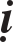 Nghóa cuûa Bí-soâ nhö treân ñaõ giaûi thích, noùi Ngöôøi laø chæ cho thai trong buïng meï ñaõ ñuû saùu caên: Nhaõn nhó tæ thieät thaân vaø yù. Noùi Thai ngöôøi laø luùc môùi nhaäp thai chæ coù ba caên: Thaân maïng vaø yù. Noùi Coá yù laø coá taâm khoâng phaûi nhaàm laãn. Noùi Töï tay laø töï tay gieát. Noùi Ñoaïn maïng laø gieát cheát, maïng caên khoâng coøn tieáp noái. Noùi Caàm dao ñöa cho ngöôøi laø bieát ngöôøi kia muoán cheát, caàu cheát neân caàm dao ñöa cho hoaëc ñeå ôû choã kia ngoài naèm muoán hoï töï haïi, töï saùt. Noùi Tìm ngöôøi caàm dao laø tìm nam, nöõ, baùn-traïch-ca nhôø hoï gieát. Noùi Khuyeân cheát laø khuyeân ba haïng ngöôøi cheát, ñoù laø ngöôøi phaù giôùi, ngöôøi trì giôùi vaø ngöôøi bònh.Sao goïi laø khuyeân ngöôøi phaù giôùi cheát? Neáu Bí-soâ ñoái vôùi Bí-soâ phaù giôùi coù mong caàu ñieàu gì nhö y baùt… hoaëc nôi maïng soáng cuûa sa moân duyeân tôùi caùc tö cuï, nghó raèng: “Neáu Bí-soâ phaù giôùi kia coøn soáng thì y baùt… caùc tö cuï cuûa vò aáy khoâng lyù do gì ta coù theå coù ñöôïc. Ta neân ñeán khuyeân khieán kia caàu cheát”. Nghó roài lieàn ñeán choã Bí-soâ phaù giôùi kia noùi raèng: “Cuï thoï bieát chaêng, cuï thoï phaù giôùi laøm caùc toäi nghieäp, thaân ngöõ yù thöôøng taïo caùc aùc. Cuï thoï keùo daøi söï soáng thì nghieäp aùc kiacaøng taêng, do nghieäp aùc caøng taêng cuï thoï seõ chòu khoå laâu daøi trong ñòa nguïc”. Vò phaù giôùi kia nghe roài lieàn hoûi: “Neáu vaäy toâi phaûi laøm sao?”, ñaùp: “Cuï thoï neân xaû thaân, töï ñoaïn maïng mình”. Neáu vò phaù giôùi kia xaû thaân baèng caùch töï saùt thì Bí-soâ naøy phaïm Ba-la-thò-ca; neáu vò phaù giôùi kia khoâng nghe theo lôøi khuyeân thì Bí-soâ naøy phaïm Toát-thoå-la-ñeå. Neáu Bí-soâ sau khi khuyeân vò kia cheát roài sanh loøng hoái haän trôû laïi noùi raèng: “Cuï thoï bieát chaêng, lôøi khuyeân tröôùc ñaây cuûa toâi cuõng nhö lôøi cuûa keû ngu si, khoâng phaân bieät kyõ, khoâng suy xeùt kyõ neân noùi naêng böøa baõi. Cuï thoï neân gaàn guõi thieän tri thöùc ñeå saùm tröø toäi thì ba nghieäp baát thieän ñaõ laøm tröôùc kia nhôø löïc saùm hoái seõ trôû laïi thanh tònh. Do thanh tònh neân xaû thaân naøy roài seõ ñöôïc sanh leân coõi trôøi”. Vò phaù giôùi kia neáu hoûi: “Nhö vaäy toâi phaûi laøm sao?”, ñaùp: “Cuï thoï chôù xaû thaân, chôù töï saùt”. Neáu vò phaù giôùi kia khoâng töï saùt thì Bí-soâ naøy phaïm Toát-thoå-la-ñeå, neáu vò phaù giôùi kia tuy nghe lôøi khuyeân tröôùc kia maø vaãn khoâng töï saùt thì Bí-soââ naøy cuõng phaïm Toát-thoå-la-ñeå.Sao goïi laø khuyeân ngöôøi trì giôùi cheát? nhö coù Bí-soâ ñoái vôùi Bí-soâ trì giôùi coù mong caàu gì nhö y baùt caùc tö cuï… lieàn ñeán choã vò kia khuyeân raèng: “Cuï thoï bieát chaêng, cuï thoï ñaõ trì giôùi tu caùc phaùp thieän, laïi hay thöôøng haèng thí, aùi laïc thí, quaûng ñaïi thí, phaân boá thí… cuï thoï coù phöôùc boá thí nhö theá chaéc chaén seõ sanh thieân”. Vò trì giôùi kia nghe roài lieàn hoûi: “Nhö vaäy toâi phaûi laøm sao?”, ñaùp: “Cuï thoï neân xaû thaân, neân töï saùt”. Neáu vò trì giôùi kia nghe lôøi khuyeân beøn töï saùt thì Bí-soâ naøy phaïm Ba-la- thò-ca; neáu khoâng nghe theo lôøi khuyeân thì Bí-soâ naøy phaïm Toát-thoå-la- ñeå. Neáu sau khi khuyeân roài hoái haän trôû laïi choã vò trì giôùi kia noùi raèng: “Cuï thoï bieát chaêng, lôøi khuyeân tröôùc ñaây cuûa toâi cuõng nhö lôøi cuûa keû ngu khoâng phaân bieät kyõ, khoâng suy xeùt kyõ neân noùi naêng böøa baõi. Cuï thoï ñaõ trì giôùi tu caùc phaùp thieän… chaéc chaén sanh coõi trôøi”. Vò trì giôùi kia neáu hoûi: “Nhö vaäy toâi phaûi laøm sao?”, ñaùp: “Cuï thoï ñöøng xaû thaân, ñöøng töï saùt”. Neáu vò trì giôùi kia khoâng töï saùt thì Bí-soâ naøy phaïm Toát-thoå-la-ñeå, neáu vò trì giôùi kia tuy nghe lôøi khuyeân tröôùc daây maø vaãn khoâng töï saùt thì Bí-soâ naøy cuõng phaïm Toát-thoå-la-ñeå.Sao goïi laø khuyeân ngöôøi bònh cheát? nhö coù Bí-soâ ñoái vôùi Bí-soâ bònh coù mong caàu gì nhö y baùt, caùc tö cuï… nghó raèng: “Neáu ngöôøi bònh naëng naøy coøn soáng thì y baùt… cuûa vò naøy khoâng coù lyù do gì ta coù theå ñöôïc, ta neân ñeán khuyeân khieán cho cheát”, nghó roài lieàn ñeán choã ngöôøi bònh noùi raèng: “Cuï thoï bieát chaêng, thaày bònh naëng ñaõ laâu, chòu ñaõ nhieàu ñau khoå, neáu keùo daøi söï soáng thì bònh khoå caøng taêng thöôøng chòu ñau ñôùn”. Ngöôøi bònh nghe roài lieàn hoûi: “Nhö vaäy toâi phaûi laøm sao?”, ñaùp:“Cuï thoï neân xaû thaân, neân töï saùt”. Neáu ngöôøi bònh nghe theo lôøi khuyeân lieàn töï saùt thì Bí-soâ naøy phaïm Ba-la-thò-ca , neáu khoâng nghe theo lôøi khuyeân thì Bí-soââ naøy phaïm Toát-thoå-la-ñeåå. Neáu sau khi khuyeân roài hoái haän lieàn trôû laïi choã ngöôøi bònh noùi raèng: “Cuï thoï bieát chaêng, lôøi khuyeân tröôùc ñaây cuûa toâi cuõng nhö lôøi cuûa keû ngu, khoâng phaân bieät kyõ, khoâng suy xeùt kyõ neân noùi naêng böøa baõi. Cuï thoï neân gaàn guõi thieän tri thuùc coù theå tìm thuoác ñuùng bònh vaø thöùc aên khoâng kieâng, nhö phaùp nuoâi bònh thì khoâng bao laâu sau cuï thoï seõ laønh bònh, tuøy yù du haønh”. Ngöôøi bònh nghe roài neáu hoûi: “Nhö vaäy toâi phaûi laøm sao?”, ñaùp: “Cuï thoï ñöøng xaû thaân, ñöøng töï saùt”. Neáu ngöôøi bònh nghe lôøi khoâng töï saùt thì Bí-soâ naøy phaïm Toát-thoå-la-ñeå, neáu ngöôøi bònh tuy nghe lôøi khuyeân tröôùc kia maø vaãn khoâng töï saùt thì Bí-soâ naøy cuõng phaïm Toát-thoå-la-ñeå.Noùi khen cheát laø Bí-soâ ñoái tröôùc ngöôøi muoán cheát khen ngôïi cheát. Noùi naøy nam töû laø lôøi keâu goïi. Noùi thaày mang caùi thaân toäi luïy naøy laøm chi… thaø cheát coøn hôn soáng laø noùi lôøi khinh cheâ. Noùi tuøy theo taâm nieäm cuûa mình laø taâm mình sanh nieäm khaùc. Noùi duøng nhöõng lôøi leõ khaùc laø duøng nhieàu phöông tieän khuyeân khieán cheát. Noùi khen khieán cho cheát laø ôû tröôùc ngöôøi bònh kheùo leùo khen ngôïi caùi cheát khieán cho hoï muoán cheát. Neáu ngöôøi ñoù do phöông tieän naøy maø cheát töùc laø do nghe theo lôøi khuyeân, khen maø caàu cheát, khoâng phaûi vì vieäc gì khaùc. Noùi Bí-soâ laø chæ cho ngöôøi coù taùnh Bí-soâ, taùnh Bí-soâ laø ñaõ thoï vieân cuï.Trong hoïc xöù naøy töôùng phaïm nhö theá naøo?:Nhieáp Tuïng:Coù luùc duøng noäi thaân Hoaëc duøng vaät beân ngoaøi Hoaëc caû hai trong ngoaøi Ñaây goïi laø töôùng saùt.Sao goïi laø duøng noäi thaân gieát? Neáu Bí-soâ coù taâm saùt, duøng tay ñaùnh ñaäp nam, nöõ, baùn-traïch-ca… do ñaây lieàn maïng chung thì Bí-soâ naøy phaïm Ba-la-thò-ca. Neáu luùc ñoù khoâng cheát nhöng do duyeân naøy sau laïi cheát thì Bí-soâ naøy cuõng phaïm Ba-la-thò-ca. Neáu luùc ñoù khoâng cheát sau cuõng khoâng cheát thì Bí-soâ naøy phaïm Toát-thoå-la-ñeå. Tay ñaõ nhö theá cho ñeán caùc thaân phaàn khaùc nhö ñaàu, vai, chaân… ñaùnh ñaù muoán khieán kia phaûi cheát; neáu cheát thì Bí-soâ naøy phaïm Ba-la-thò-ca, neáu luùc ñoù khoâng cheát nhöng do duyeân naøy sau laïi cheát thì Bí-soâ naøy cuõng phaïm Ba-la- thò-ca; neáu tröôùc sau ñeàu khoâng cheát thì phaïm Toát-thoå-la-ñeå.Sao goïi laø duøng vaät beân ngoaøi gieát? neáu Bí-soâ coù taâm saùt duøng teân baèng tre hay baèng saét… baén cheát nam, nöõ, baùn-traïch-ca… do ñaây maøcheát thì Bí-soâ naøy phaïm Ba-la-thò-ca; neáu luùc ñoù khoâng cheát nhöng do duyeân naøy sau laïi cheát thì cuõng phaïm Ba-la-thò-ca; neáu tröôùc sau ñeàu khoâng cheát thì phaïm Toát-thoå-la-ñeå. Cho ñeán duøng caùc loaïi binh khí nhö maâu giaùo… hoaëc gaïch ñaù… töø xa phoùng neùm tôùi vôùi taâm saùt haïi muoán cho cheát, do ñaây maø cheát thì Bí-soâ naøy phaïm Ba-la-thò-ca, neáu khoâng cheát lieàn sau môùi cheát cuõng phaïm Ba-la-thò-ca, neáu tröôùc sau ñeàu khoâng cheát thì phaïm Toát-thoå-la-ñeå.Sao goïi laø duøng caû hai trong ngoaøi ñeå gieát? Neáu Bí-soâ vôùi taâm saùt caàm dao gieát nam, nöõ, baùn-traïch-ca, do phöông tieän naøy maø maïng chung thì Bí-soâ naøy phaïm Ba-la-thò-ca. Neáu luùc ñoù khoâng cheát sau môùi cheát cuõng phaïm Ba-la-thò-ca; neáu luùc ñoù khoâng cheát sau cuõng khoâng cheát thì phaïm Toát-thoå-la-ñeå. Cho ñeán caùc loaïi binh khí khaùc nhö kieám, giaùo maùc… caây ñaù… ñaùnh ñaâm hay ñaäp ngöôøi kia vôùi taâm saùt haïi cho cheát, do phöông tieän naøy maø maïng chung thì phaïm Ba-la-thò-ca, hoaëc phaïm Toát-thoå-la-ñeå gioáng nhö treân.Nhieáp Tuïng:Duøng thuoác ñoäc, boät ñoäc Vaø ôû hai choã nöông Hoaëc cho uoáng röôïu say Ñaët baåy raäp haïi ngöôøi.Sao goïi laø duøng thuoác ñoäc gieát? neáu Bí-soâ vôùi taâm saùt haïi duøng thuoác ñoäc hoøa vaøo trong thöùc aên ñeå gieát nam, nöõ baùn-traïch-ca…, do phöông tieän naøy maø ngöôøi kia maïng chung thì phaïm Ba-la-thò-ca hoaëc phaïm Toát-thoå-la-ñeå gioáng nhö treân.Sao goïi laø duøng boät ñoäc gieát? neáu Bí-soâ vôùi taâm saùt haïi duøng  boät ñoäc thoa vaøo ngöôøi hoaëc hoøa vaøo trong nöôùc taém, hoaëc hoøa vaøo trong höông thoa ñeå gieát nam, nöõ, baùn-traïch-ca…, do phöông tieän naøy maø ngöôøi kia maïng chung thì phaïm Ba-la-thò-ca hoaëc phaïm Toát-thoå-la- ñeå gioáng nhö treân.Sao goïi laø ôû hai choã nöông gieát? Töùc laø ôû hai choã nôi ñaát vaø nôi caây. Nôi ñaát laø Bí-soâ vôùi taâm saùt haïi ñaøo haàm hoá roài ñaët baåy döôùi ñoù, khi nam, nöõ, baùn-traïch-ca… ñi qua bò maéc phaûi maø cheát; hoaëc thaû sö töû, hoå lang ñeán aên thòt hoï; hoaëc ñeå cho gioù thoåi naéng nung noùng ñeán cheát khoâ, hoaëc cheát vì ñoùi khaùt, do nhöõng phöông tieän naøy maø maïng chung thì phaïm Ba-la-thò-ca , neáu khoâng cheát thì phaïm Toát-thoå-la-ñeå. Cho ñeàn ñaàu goái, baép chaân, eo löng, ngöïc, coå… bò maéc dính ñeán cheát… cho ñeán cheát vì ñoùi khaùt ñeàu phaïm Ba-la-thò-ca hoaëc phaïm Toát-thoå-la-ñeå gioáng nhö treân. Nôi caây laø neáu Bí-soâ coá taâm muoán gieát nam, nöõ, baùn-traïch-ca…ôû nôi caây lôùn hay coät truï, caây coïc… duøng daây coät hoï vaøo ñoù… cho ñeán cheát vì ñoùi khaùt ñeàu phaïm Ba-la-thò-ca hoaëc phaïm Toát-thoå-la-ñeå gioáng nhö treân.Sao goïi laø cho uoáng röôïu say gieát? Neáu Bí-soâ coá taâm muoán gieát nam, nöõ, baùn-traïch-ca cho uoáng röôïu say, nhôn ñaây maø cheát cho ñeán cheát vì ñoùi khaùt, ñeàu do röôïu maø phaûi maïng chung thì phaïm Ba-la-thò-ca hoaëc phaïm Toát-thoå-la-ñeå gioáng nhö treân. Röôïu neáp ñaõ nhö theá cho ñeán caùc loaïi röôïu caát baèng reã, hoa quaû… hoaëc nieäm chuù vaøo trong röôïu, hoaëc pha thuoác vaøo trong röôïu , uoáng vaøo taâm sanh cuoàng loaïn, ngu si khoâng bieát phaûi traùi, do phöông tieän naøy daãn ñeán maïng chung. Hoaëc cho uoáng röôïu say coá taâm muoán cho vua quan, giaëc hay oan gia gieát hoï thaûy ñeà u phaïm Ba-la-thò-ca hoaëc phaïm Toát-thoå-la-ñeå gioáng nhö treân.Sao goïi laø ñaët maùy cung, baåy raäp gieát? Neáu Bí-soâ coá taâm muoán gieát nam, nöõ, baùn-traïch-ca… beøn ñaët maùy cung ñeå baén teân saét hoaëc ñaët baåy raäp coù göôm dao beân ñöôøng, khi hoï ñi ngang qua seõ bò baén truùng hay bò chaët ñöùt chaân tay hay thaân phaàn khaùc, do phöông tieän naøy maø maïng chung thì Bí-soâ naøy phaïm Ba-la-thò-ca hoaëc phaïm Toát-thoå-la-ñeå gioáng nhö treân. Cho ñeán caùc maùy moùc baåy raäp khaùc laøm cheát ngöôøi, ñònh toäi gioáng nhö treân.Nhieáp tuïng:Chuù nguyeän thaây cheát daäy Ñoïa thai vaø buøa chuùXoâ ñaåy vaø nöôùc löûaSai khieán vaø laïnh, noùng.Sao goïi laø chuù nguyeän thaây cheát daäy gieát? Neáu Bí-soâ coá taâm muoán gieát nam, nöõ, baùn-traïch-ca… vaøo ngaøy thöù möôøi boán khoâng traêng ñeán choã boû thaây cheát, tìm thaây naøo môùi cheát chöa coù toån hoaïi, laáy ñaát maøu vaøng lau chuøi roài duøng nöôùc thôm röûa thaây cheát ñoù, laáy moät caëp baïch ñieäp môùi phuû leân, duøng toâ thoa chaân roài chuù nguyeän. Khi thaáy thaây cheát muoán ñöùng daäy thì ñaët thaây treân xe hai baùnh, laáy hai caùi linh baèng ñoàng coät vaøo coå, ñaët hai caây dao nhoïn vaøo tay. Luùc ñoù thaây cheát ñöùng daäy hoûi: “Thaáy muoán toâi gieát ai?”, Bí-soâ noùi: “Ngöôi coù bieát nam (nöõ, baùn-traïch-ca …)  teân laø     hay khoâng?”, ñaùp bieát, Bí-soâ noùi:  “Ngöôi   coù theå ñeán gieát ngöôøi ñoù hay khoâng?”. Neáu ngöôøi ñoù bò gieát thì Bí-soâ phaïm Ba-la-thò-ca; neáu ôû nhaø ñoù coù keát caùc loaïi döôïc thaûo thaønh tua coät ngang treân cöûa vaø ñaët trong bình nöôùc, hoaëc nôi cöûa coät con traâu caùi vôùi con traâu ngheù cuøng maøu, hoaëc coät con deâ caùi vôùi con deâ con cuøng maøu, hoaëc nhaø coù Ma-döôïc-thaïch, Thaïch-truïc, hoaëc ôû cöûa coù coïc Nhôn-ñaø-lahay coù löûa thöôøng chaùy, hoaëc nhaø coù ñaët hình töôïng Phaät, hoaëc Chuyeån luaân vöông, hoaëc meï cuûa Chuyeån luaân vöông mang thai Chuyeån luaân vöông, hoaëc coù hình töôïng Boà taùt, hoaëc meï cuûa Boà taùt mang thai Boà taùt, hoaëc saép tuïng giôùi, hoaëc ñang tuïng giôùi; hoaëc saép tuïng kinh hay ñang tuïng kinh nhö kinh Tieåu khoâng, kinh Ñaïi khoâng… khi coù nhöõng loaïi nhö vaäy thuû hoä thì thaây cheát ñöùng daäy ñoù khoâng theå vaøo nhaø gieát cheát ngöôøi ñöôïc, luùc ñoù Bí-soâ phaïm Toát-thoå-la-ñeå. Neáu Bí-soâ khoâng thaønh thaïo laøm phaùp khieán cho thaây cheát ñöùng daäy thì thaây cheát naøy seõ ñi thuït luøi ñeán gieát Bí-soâ, neáu Bí-soâ chuù nguyeän ñeå gieát thaây cheát naøy thì phaïm Toát-thoå-la-ñeå. Treân ñaây laø nguyeân thaây cheát ñöùng daäy, neáu laø nöûa thaây cheát ñöùng daäy thì söï vieäc cuõng gioáng nhö treân , chæ khaùc laø xe moät baùnh, coät moät caùi linh vaøo coå vaø ñaët moät con dao vaøo tay, ñònh toäi cuõng gioáng nhö treân.Sao goïi laø ñoïa thai gieát? Neáu Bí-soâ muoán gieát ngöôøi meï mang thai chöù khoâng muoán gieát caùi thai, laáy chaân ñaïp hay ñaù vaøo buïng, neáu chæ coù ngöôøi meï cheát thì Bí-soâ phaïm Ba-la-thò-ca; neáu caùi thai cheát, baø meï khoâng cheát thì phaïm Toát-thoå-la-ñeå; neáu caû hai ñeàu cheát thì ñoái vôùi baø meï phaïm Ba-la-thò-ca; neáu caû hai khoâng cheát thì phaïm Toát-thoå-la-ñeå. Neáu Bí-soâ muoán gieát caùi thai chöù khoâng muoán gieát baø meï, duøng chaân ñap hay ñaù vaøo buïng, neáu chæ coù caùi thai cheát thì Bí-soâ phaïm Ba-la-thò- ca; neáu baø meï cheát, caùi thai khoâng cheát thì phaïm Toát-thoå-la-ñeå; neáu caû hai ñeàu cheát thì phaïm Ba-la-thò-ca , neáu caû hai ñeàu khoâng cheát thì phaïm Toát-thoå-la-ñeå.Sao goïi laø duøng buøa chuù gieát? neáu Bí-soâ coá taâm muoán gieát nam, nöõ, baùn-traïch-ca… neân thieát laäp Maïn-ñoà-la, ñaët moät loø löûa, ñoát löûa leân, khi ñuùt caây cuûi vaøo loø, mieäng tuïng caám chuù nghó raèng: “Khi naøo caây cuûi chaùy heát thì ngöôøi kia lieàn cheát”. Neáu caây cuûi môùi chaùy ñöôïc phaân nöõa thì ngöôøi cheát, Bí-soâ naøy phaïm Toát-thoå-la-ñeå; neáu caây cuûi chaùy heát ngöôøi kia môùi cheát thì Bí-soâ phaïm Ba-la-thò-ca. Neáu Bí-soâ coá taâm muoán gieát nam, nöõ, baùn-traïch-ca… laáy haït vöøng, haït caûi moãi thöù moät thaêng roài cho vaøo coái giaõ, mieäng tuïng caám chuù nghó raèng: “Khi naøo nhöõng haït naøy giaõ thaønh boät thì ngöôøi kia cheát”. Neáu giaõ chöa thaønh boät maø ngöôøi kia cheát thì Bí-soâ phaïm Toát-thoå-la-ñeå; neáu ñaõ thaønh boät môùi cheát thì Bí-soâ phaïm Ba-la-thò-ca.Neáu Bí-soâ vôùi taâm saùt haïi khôûi phöông tieän duøng moät thaêng söõa boø ñöïng trong moät caùi toâ, duøng ngoùn tay quaäy söõa, mieäng tuïng caám chuù nghó raèng: “Khi söõa ñöïng trong toâ bieán thaønh maùu thì ngöôøi kia cheát”. Neáu söõa trong toâ chöa thaønh maùu ngöôøi kia lieàn cheát thì Bí-soâ naøy phaïmToát-thoå-la-ñeå; neáu söõa trong toâ ñeàu bieán thaønh maùu ngöôøi kia môùi cheát thì phaïm Ba-la-thò-ca.Neáu Bí-soâ coá taâm muoán gieát ngöôøi, khôûi phöông tieän duøng chæ naêm saéc may Taêng-giaø-chi, mieäng tuïng caám chuù nghó raèng: “Neáu may y naøy xong thì ngöôøi kia cheát”. Neáu may y chöa xong, ngöôøi kia lieàn cheát thì Bí-soâ naøy phaïm Toát-thoå-la-ñeå; neáu may y xong môùi cheát thì phaïm Ba-la-thò-ca.Neáu Bí-soâ coá taâm muoán gieát ngöôøi, khôûi phöông tieän duøng ngoùn tay veõ treân maët ñaát, mieäng tuïng caám chuù nghó raèng: “Veõ ñuû baûy soá thì ngöôøi kia cheát”. Neáu veõ chöa ñuû baûy soá ngöôøi ñoù lieàn cheát thì Bí-soâ naøy phaïm Toát-thoå-la-ñeå; neáu veõ xong baûy soá môùi cheát thì phaïm Ba-la-thò- ca.Sao goïi laø xoâ xuoáng gieát? Neáu Bí-soâ muoán gieát ngöôøi tìm caùch xoâ ngöôøi töø vaùch nuùi, söôøn nuùi… caùc choã cao nguy hieåm xoâ xuoáng cho cheát, neáu do ñaây maø cheát thì Bí-soâ naøy phaïm Ba-la-thò-ca. Neáu luùc ñoù khoâng cheát sau môùi cheát cuõng phaïm Ba-la-thò-ca; neáu tröôùc sau ñeàu khoâng cheát thì phaïm Toát-thoå-la-ñeå. Cho ñeán xoâ töø treân töôøng, treân caây, treân löng voi, löng ngöïa… töø nhöõng choã cao xoâ xuoáng; hoaëc duøng ñaàu, vai, ñaàu goái chaân… caùc thaân phaàn khaùc ñeå xoâ xuoáng cho cheát, neáu do ñaây maø cheát thì phaïm Ba-la-thò-ca. Luùc ñoù neáu khoâng cheát sau môùi cheát cuõng phaïm Ba-la-thò-ca; neáu tröôùc sau ñeàu khoâng cheát thì phaïm Toát- thoå-la-ñeå.Sao goïi laø gieát trong nöôùc? Neáu Bí-soâ muoán gieát ngöôøi xoâ ngöôøi xuoáng nöôùc, do ñaây maø cheát thì phaïm Ba-la-thò-ca hoaëc phaïm Toát-thoå- la-ñeå gioáng nhö treân. Nöôùc laø chæ chung soâng, bieån, ao, hoà, gieáng… cho ñeán ñoå nöôùc vaøo mieäng khieán cho cheát, ñònh toäi nhö treân.Sao goïi laø gieát trong löûa? Neáu Bí-soâ muoán gieát ngöôøi xoâ vaøo trong löûa, do ñaây maø cheát thì phaïm Ba-la-thò-ca, hay phaïm Toát-thoå-la-ñeå, gioáng nhö treân. Löûa chæ chung cho hoûa hoaïn thieâu ñoát nhaø cöûa, thoân xoùm, thaønh aáp, röøng caây… cho ñeán duøng tro than boû vaøo mieäng khieán cho cheát, ñònh toäi nhö treân.Sao goïi laø sai khieán gieát? Neáu Bí-soâ muoán gieát ngöôøi beøn sai ngöôøi ñoù ñeán choã nguy hieåm khieán cho cheát, do ñaây maø cheát thì phaïm Ba-la-thò-ca hay phaïm Toát-thoå-la-ñeå gioáng nhö treân. Choã nguy hieåm laø chæ chung nhöõng nôi coù giaëc cöôùp, oan gia, thuù döõ… ñeán ñoù nhaát ñònh phaûi cheát.Sao goïi laø laïnh reùt gieát? Neáu Bí-soâ muoán gieát ngöôøi, luùc trôøi laïnh reùt ban ngaøy cho ngöôøi ñoù ôû trong nhaø, nhöng ban ñeâm laïi cho ôû ngoaøitrôøi treân choã aåm öôùt, do duyeân naøy maø cheát thì Bí-soâ naøy phaïm Ba-la- thò-ca hay phaïm Toát-thoå-la-ñeå, ñònh toäi gioáng nhö treân.Sao goïi laø noùng böùc gieát? Neáu Bí-soâ muoán gieát ngöôøi, luùc trôøi noùng böùc ban ngaøy cho ngöôøi ñoù ôû ngoaøi trôøi, ban ñeâm cho ôû trong nhaø kín laïi theâm duøng khoùi löûa xoâng vaøo… do duyeân naøy maø cheát thì Bí-soâ naøy phaïm Ba-la-thò-ca hay phaïm Toát-thoå-la-ñeå, ñònh toäi nhö treân.Nhieáp Tuïng:Nhaø taém vaø nhaø aám, Khoâng xem, Ca Löu ngoài (Khoâng xem kyõ lieàn ngoài) Cho uoáng giaám hai duyeân, Choïc leùt cöôøi ñeán cheát, (Möôøi baûy choïc cöôøi-cheát) Laõo Bí-soâ Lan-nhaõPhaïm naëng nheï neân bieát.Vieäc xaây nhaø taém nhö theá naøo? Luùc ñoù Theá Toân ôû röøng khoaùng daõ, coù moät Bí-soâ thöôøng ñeán nhaø moät cö só ñaéc yù giaûng noùi dieäu phaùp khieán cö só naøy sanh loøng tín kính, xin thoï tam quy vaø naêm hoïc xöù. Thôøi gian sau, Bí-soâ giaûng veà baûy phöôùc nghieäp höõu vi, cö só naøy lieàn muoán laøm phöôùc nghieäp baïch raèng: “Thaùnh giaû, nay con neân laøm vieäc gì?”, ñaùp: “Nay Taêng khoâng coù nhaø taém, cö só neân laøm”, cö só noùi: “Thaùnh giaû, con coù taøi vaät nhöng khoâng coù ngöôøi troâng coi vieäc xaây caát”, ñaùp: “Toâi seõ troâng coi vieäc phöôùc nghieäp naøy cho cö só”. Cö só vui möøng lieàn ñem vaät tö tôùi chuøa ñeå xaây caát nhaø taém, Bí-soâ baét tay vaøo vieäc troâng coi xaây caát. Luùc ñoù trong röøng khoaùng daõ coù leã hoäi lôùn, nhöõng ngöôøi laøm thueâ ñeàu ñeán leã hoäi vui chôi khoâng ñeán choã laøm vieäc, Bí-soâ lieàn keâu hoï ñeán hoûi: “Hieàn thuû, vì sao hoâm nay caùc vò khoâng ñeán laøm vieäc?”, ñaùp: “Thaùnh giaû, hoâm nay chuùng con ñeàu ñeán leã hoäi vui chôi neân khoâng theå ñeán ñaây laøm vieäc”, Bí-soâ noùi: “Nhöõng ngöôøi coù phöôùc coù theå ñeán leã hoäi vui chôi, coøn caùc vò laø nhöõng ngöôøi laøm thueâ kieám soáng ñeán leã hoäi vui chôi laøm gì? Caùc vò haõy ñeán laøm vieäc, toâi seõ traû giaù gaáp ñoâi”, ñaùp: “Thaùnh giaû, nhöõng ngöôøi coù phöôùc thöôøng ñöôïc döï leã hoäi, coøn nhöõng ngöôøi laøm thueâ nhö chuùng con dòp may ñeán leã hoäi vui chôi chæ coù moät laàn, duø thaày traû giaù gaáp ñoâi chuùng con cuõng khoâng theå ñeán laøm”, noùi roài cuøng boû ñi. Luùc ñoù cö só cuùng taøi vaät laøm phöôùc nghieäp suy nghó: “Ta nay neân ñeán xem vieäc phöôùc nghieäp ñaõ laøm ñeán ñaâu”, nghó roài lieàn ñeán xem thì thaáy chöa laøm gì caû, lieàn ñeán choã vò Bí-soâ hoûi vì sao , Bí-soâ noùi: “Nhöõng ngöôøi laøm thueâ hoâm nay khoâng chòu ñeán laøm”, cö só hoûivì sao, Bí-soâ noùi: “Hoï noùi hoâm nay ñeán leã hoäi vui chôi neân khoâng theå ñeán ñaây laøm vieäc”, cö só noùi: “Nhöõng ngöôøi laøm thueâ maø döï leã hoäi gì, chaéc laø Thaùnh giaû khoâng noùi roõ giaù caû neân hoï môùi khoâng chòu ñeán laøm”. Bí-soâ noùi: “Toâi coù noùi traû giaù gaáp ñoâi nhöng hoï vaãn khoâng chòu laøm, hoï noùi nhöõng ngöôøi coù phöôùc thöôøng döï leã hoäi coøn hoï laø nhöõng ngöôøi laøm thueâ dòp may ñeán leã hoäi vui chôi chæ coù moät laàn, cho neân duø traû giaù gaáp ñoâi hoï cuõng khoâng chòu ñeán laøm”. Cö só noùi: “Thaùnh giaû, con laøm phöôùc nghieäp naøy khoâng vì töï thaân cuõng khoâng vì thaân thuoäc. Laønh thay Thaùnh giaû haõy giuùp con xuùc tieán coâng vieäc cho mau thaønh, ñöøng ñeå dôû dang”. Bí-soâ lieàn ñem vieäc naøy baïch Phaät, Phaät noùi: “Neáu coâng vieäc chöa xong thì neân baûo caùc Bí-soâ trôï giuùp cho coâng vieäc mau thaønh”. Caùc Bí-soââ vaâng lôøi Phaät daïy cuøng nhau trôï giuùp cho coâng vieäc mau thaønh, khi quaêng chuyeàn gaïch cho nhau, saåy tay rôùt gaïch xuoáng truùng ñaàu cuûa Bí-soâ ñöùng ôû döôùi, do ñaây maø cheát. Caùc Bí-soâ trong loøng hoái haän noùi vôùi nhau: “Caùc cuï thoï, vò Bí-soâ naøy ña söï baøy ra vieäc xaây caát naøy töï chuoác khoå cho mình, laïi laøm cho vò ñoàng phaïm haïnh maø chuùng ta thöông meán khoâng may bò cheát. Haù chaúng phaûi chuùng ta cuøng phaïm Ba-la-thò-ca hay sao?”. Caùc Bí-soâ ñem vieäc naøy baïch Phaät, Phaät noùi: “Caùc Bí-soâ ñeàu khoâng phaïm, nhöng caùc Bí-soâ khoâng neân quaêng chuyeàn gaïch nhö vaäy, neân duøng tay trao ñöa cho nhau, neáu vieân gaïch naøo beå thì noùi cho vò kia bieát roài môùi trao ñöa, neáu khoâng laøm nhö vaäy thì phaïm toäi Vieät phaùp”. Do Phaät daïy neân trôï giuùp coâng vieäc cho mau thaønh neân caùc Bí-soâ laøm vieäc suoát ngaøy, caùc Baø-la-moân, cö só troâng thaáy lieàn cô hieàm: “Taïi sao caùc Bí-soâ laøm vieäc suoát ngaøy nhö keû laøm thueâ”. Caùc Bí-soâ nghe lieàn baïch Phaät, Phaät noùi: “Khoâng neân laøm suoát ngaøy, chæ neân laøm nöûa ngaøy maø thoâi”. Vaøo muøa haï naéng noùng thì caùc Bí-soâ laïi laøm vieäc sau giôø ngoï, vaøo muøa ñoâng giaù laïnh thì caùc Bí-soâ laïi laøm vieäc tröôùc giôø ngoï, Phaät noùi: “Khoâng neân laøm nhö vaäy, vaøo muøa ñoâng giaù laïnh neân laøm vieäc sau giôø ngo, vaøo muøa haï naéng noùng neân laøm vieäc tröôùc giôø ngoï”. Caùc Bí-soâ laøm vieäc ñeán giôø aên môùi nghæ, buøn ñaát dính ñaáy ngöôøi lieàn ñi khaát thöïc, nhöõng ngöôøi khoâng tín kính thaáy vaäy cheâ cöôøi: “Caùc thaày laøm vieäc coøn hôn nhöõng ngöôøi laøm thueâ kieám soáng, nhöõng ngöôøi laøm thueâ coøn nghæ tröôùc giôø aên, caùc thaày laøm ñeán giôø aên môùi nghæ”. Caùc Bí-soâ nghe roài baïch Phaät, Phaät noùi: “Neân löôïng tính ngaøy giôø maø nghæ sôùm, khi ñi khaát thöïc phaûi söûa soaïn y aùo vaø dung nghi ñaøng hoaøng môùi ñöôïc ñi; neáu thoï thöïc trong Taêng cuõng phaûi söûa soaïn tröôùc roài môùi ñeán nhaø aên”. Luùc ñoù caùc Bí-soâ khoâng bieát thôøi gian söûa soaïn y aùo vaø dung nghi laø khoaûng bao laâu, Phaät noùi: “Laø khoaûng thôøi gian ñuû ñeå röûa tay chaân vaø röûa baùt. Taátcaû caùc Bí-soâ trôï giuùp vieäc xaây caát neân coù nhöõng haønh phaùp gì, ta nay vì noùi: Neáu laø ngöôøi troâng coi ñoân ñoác coâng vieäc xaây caát bieát nhöõng ngöôøi trôï giuùp coâng vieäc saùng sôùm phaûi chaáp taùc thì neân lo lieäu böûa côm saùng cho hoï, sau giôø ngoï neân lo lieäu nöôùc uoáng phi thôøi vaø daàu thoa chaân tay. Neáu vò naøo coi ngoù ñoân doác coâng vieäc xaây caát khoâng y theo lôøi Phaät daïy thì phaïm toäi Vieät phaùp”.■